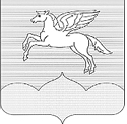 СОБРАНИЕ ДЕПУТАТОВ                                                                        ГОРОДСКОГО ПОСЕЛЕНИЯ «ПУШКИНОГОРЬЕ»               ПУШКИНОГОРСКОГО РАЙОНА ПСКОВСКОЙ ОБЛАСТИР Е Ш Е Н И Е от 30.03.2012 г.  №  103рп. Пушкинские Горы(принято на шестнадцатой сессии Собрания депутатовгородского поселения «Пушкиногорье» первого созыва)Об утверждении Положения о добровольной пожарной дружине, создаваемой на территории городского поселения  «Пушкиногорье»В соответствии с Федеральным законом от 06.05.2011 N 100-ФЗ "О добровольной пожарной охране", с пунктом 9 части 1 статьи 14 Федерального закона Российской Федерации от 06.10.2003 № 131-ФЗ «Об общих принципах организации местного самоуправления в Российской Федерации», Федеральным законом от 21.12.1994 г. № 69-ФЗ «О пожарной безопасности», Законом Псковской области от 06.10.2011 г. № 1103 – ОЗ «О добровольной пожарной охране в Псковской области» и Уставом городского поселения «Пушкиногорье»,  Собрание депутатов городского поселения «Пушкиногорье»РЕШИЛО:1.  Утвердить Положение о добровольной пожарной дружине, создаваемой на территории городского поселения «Пушкиногорье» (Приложение № 1).2. Считать утратившими силу: Решение Собрания депутатов городского поселения «Пушкинские Горы от 18.08.2009 г. № 67 «Об утверждении Положения о добровольной пожарной дружине городского поселения «Пушкинские Горы», Решение Собрания депутатов сельского поселения «Зарецкая волость от 19.08.2009 г. № 58 «Об утверждении Положения о добровольной пожарной дружине сельского поселения «Зарецкая волость» и Решение Собрания депутатов сельского поселения «Пушкиногорская волость» от 19.08.2009 г. № 54 «Об утверждении Положения о добровольной пожарной дружине сельского поселения «Пушкиногорская волость».3. Настоящее Решение вступает в силу со дня его официального обнародования.Глава городского поселения                                                                         «Пушкиногорье»                                                                                 Ю.А. ГусевПриложение № 1 К Решению Собрания депутатовгородского поселения «Пушкиногорье»от  30.03. 2012 г. № 103ПОЛОЖЕНИЕ о добровольной пожарной дружине, создаваемой на территории городского поселения  «Пушкиногорье».1. Настоящее  Положение регламентирует создание  добровольной   пожарной   дружины  (далее - ДПД) на территории городского   поселения  «Пушкиногорье» (далее – городское поселение) независимо от наличия подразделений Государственной противопожарной службы.2. ДПД осуществляет деятельность без использования  пожарных  машин и входит в систему обеспечения  пожарной  безопасности соответствующего муниципального образования.3. Муниципальная ДПД создается, реорганизуется и ликвидируется по решению Главы Администрации   городского   поселения.4. Администрация   городского   поселения  в течение 10 дней информирует руководителей пожарной части и отделения государственного противопожарного надзора Пушкиногорского района о создании, реорганизации и ликвидации ДПД.5.  Количество  добровольных   пожарных  устанавливается Главой Администрации   городского   поселения  (из расчета 1 пожарный  на 250 жителей поселения).5.1.В  добровольные   пожарные  принимаются на  добровольной основе в индивидуальном порядке граждане, способные по своим деловым и моральным качествам, а также по состоянию здоровья исполнять обязанности, связанные с предупреждением и (или) тушением пожаров. Для участия в отборе граждане подают письменное заявление на имя Главы Администрации городского поселения «Пушкиногорье» (приложение  №1). В соответствии с поданным заявлением отбор в  добровольные   пожарные  осуществляет Глава Администрации   городского  поселения.5.2. По результатам отбора в течение 30 дней со дня подачи заявления Глава Администрации  городского   поселения  принимает решение о принятии гражданина в  добровольные   пожарные  или об отказе гражданину в приеме в  добровольные   пожарные.5.3    Физическое лицо приобретает статус добровольного пожарного с момента его обязательной регистрации в реестре добровольных пожарных (приложение №2). Порядок формирования и ведения реестра определен федеральным законодательством Российской Федерации.6.  Добровольную   пожарную   дружину  возглавляет начальник, назначаемый Главой Администрации   городского   поселения по согласованию с руководителем пожарной части и отделением государственного пожарного надзора.7.  Добровольные   пожарные  в обязательном порядке проходят обучение по программам первоначальной и последующей профессиональной подготовки добровольных пожарных, разработанным и утвержденным МЧС России и Главным управлением МЧС России по Псковской области.8. На  добровольных   пожарных  возлагаются следующие основные задачи:													- участие в предупреждении  и профилактике пожаров;				- участие в тушении пожаров и проведение аварийно-спасательных работ, и оказание первой помощи пострадавшим;9. В соответствии с возложенными задачами добровольные   пожарные   осуществляют следующие основные функции:							- контролируют соблюдение требований  пожарной  безопасности в   городском   поселении;										- принимают участие в обучении неработающего населения  городского   поселения  мерам  пожарной  безопасности, а также в осуществлении их подготовки к действиям при возникновении пожара;		- проводят противопожарную пропаганду;						- участвуют в тушении пожаров;								- вызывают пожарных  в случае возникновения пожара и принимают незамедлительные меры  к тушению возникшего пожара с использованием имеющихся сил и средств, а также привлечением местного населения;			- несут дежурства в периоды весенних обострений обстановки с пожарами путём патрулирования с использованием имеющихся сил и средств.												10. Финансовое и материально-техническое обеспечение ДПД осуществляется за счет собственных средств, взносов и пожертвований,  средств государственной поддержки и иных средств, не запрещенных законодательством Российской Федерации.	11.  Добровольным   пожарным  предоставляется право:				- участвовать в деятельности по обеспечению  пожарной  безопасности на  территории  городского поселения;								- проверять противопожарное состояние объектов или их отдельных участков на соответствующей территории городского поселения;			- проникать в места распространения (возможного распространения) пожаров и иных опасных проявлений.							12. На  добровольных   пожарных  возлагаются обязанности:			- обладать необходимыми  пожарно-техническими  знаниями в объеме, предусмотренном программой первоначальной подготовки;				-во время несения службы(дежурства) в соответствии с графиком дежурства прибывать к месту вызова при получении сообщения о пожаре или о чрезвычайной ситуации, участвовать в тушении пожара и проведении аварийно-спасательных работ и оказывать первую помощь пострадавшим;		-нести службу (дежурство) в соответствии с графиком дежурства, согласованным с руководителем организации по месту работы (учёбы) добровольного пожарного в случае включения его в указанный график дежурства в рабочее (учебное) время и утвержденным соответственно руководителем добровольной пожарной дружины;						- соблюдать установленный порядок несения службы (дежурства) в расположении ДПД и правила охраны труда в пожарной охране;				- содержать в исправном состоянии снаряжение пожарных, пожарный инструмент и пожарное оборудование;								- выполнять законные распоряжения руководителя ДПД и руководителя тушения пожара;									- добровольные пожарные несут дисциплинарную, административную, гражданско-правовую и уголовную ответственность в соответствии с действующим законодательством;									- добровольные пожарные, участвовавшие в тушении пожара и проведении аварийно-спасательных работ и действовавшие в условиях крайней необходимости и (или) обоснованного риска, освобождаются от возмещения причиненного ущерба в соответствии с законодательством Российской Федерации.								13.Добровольные пожарные имеют право на:						- защиту жизни и здоровья при исполнении ими обязанностей, связанных с осуществлением деятельности в ДПД;						- возмещение вреда жизни и здоровью, причиненного при исполнении ими обязанностей;											-участие самостоятельно или в составе ДПД на законных основаниях в профилактике и (или) тушении пожаров, проведении аварийно-спасательных работ и оказании первой помощи пострадавшим;						- информирование о выявленных нарушениях требований пожарной безопасности органов местного самоуправления и (или) организаций, соответствующих территориальных подразделений Государственной противопожарной службы;										- внесение в органы местного самоуправления и организации предложений по повышению уровня пожарной безопасности на территории городского поселения;											- осуществление при тушении пожаров и проведении аварийно-спасательных работ необходимых действий по обеспечению безопасности людей и спасению имущества  в соответствии с законодательством Российской Федерации.									14. Для своевременного реагирования на пожары Глава Администрации   городского   поселения  по согласованию с начальником пожарной части определяет порядок сбора  добровольных   пожарных  и их доставки к месту пожара.									15. Глава Администрации   городского   поселения  по согласованию с начальником пожарной части может устанавливать единый образец удостоверения для  добровольных   пожарных.			16.  Добровольные   пожарные, принимающие непосредственное участие в тушении пожаров, проведении аварийно-спасательных работ, спасении людей и имущества при пожарах и оказании первой помощи пострадавшим, подлежат личному страхованию за счет средств областного бюджета. В случае гибели (смерти) добровольного пожарного одному из членов его семьи осуществляется единовременная страховая выплата в порядке, установленном нормативным правовым актом Администрации Псковской области. 										17. Исключение граждан из членов добровольной пожарной дружины- 
основаниями прекращения членства в ДПД являются: 
- Систематическое невыполнение или уклонение от выполнения членами ДПД обязанностей, предусмотренных настоящим Положением; 
- Невыход на дежурство в соответствии с утвержденным графиком дежурств без разрешения соответствующего должностного лица, или самовольное оставление дежурства;										 -Нарушение дисциплины или совершение проступков, несовместимых с пребыванием в дружине;									 -Не соответствие квалификационным требованиям, установленным для добровольных пожарных;									 - Состояние здоровья, не позволяющее работать в ДПД; 
-  Совершение действий, несовместимых с пребыванием в ДПД;			 -Личное заявление;										 -Ликвидация ДПД.										Решение об исключении гражданина из членов ДПД принимает Глава администрации городского поселения.							Об исключении гражданина из ДПД Глава Администрации городского поселения обязан поставить в известность начальника пожарной части, а так же  специалиста, ведущего учет добровольных пожарных в Реестре. При исключении гражданина из членов ДПД в Реестре делается запись с указанием оснований для исключения.Приложение № 1                                                                                    к Положению о добровольной пожарной  дружине, создаваемой на территории                                                                                          городского поселения  «Пушкиногорье».                                                              Главе администрации городского                                             поселения «Пушкиногорье»                    Иванову Н.В.                                                     От_________________________                                                       Адрес: ______________________                                                       Телефон_____________________ЗАЯВЛЕНИЕПрошу принять меня в ряды добровольных пожарных городского поселения «Пушкиногорье».Копию паспорта прилагаю.__________________                                          ____________________    дата	подпись                                                                                                 Приложение 2 
                                                                                          к Положению о добровольной пожарной                                                                                                                                              дружине, создаваемой на территории                                                                                                                                                                            городского поселения  «Пушкиногорье».Реестр 
            добровольных пожарных  городского поселения «Пушкиногорье»    Приложение №3к Положению о добровольной пожарной                                                                                  дружине, создаваемой на территории                                                                                          городского поселения  «Пушкиногорье».СтруктураДобровольной   пожарной  дружины и   типовой табель обязанностей отделения  ДПДСтруктура добровольных  пожарных  дружин включает отделения ДПД из 5 человек. Типовой табель обязанностей отделения ДПД из 5 человек.1. Отделение ДПД из 5 человек: 1.1. Начальник отделения ДПД:осуществляет контроль за соблюдением противопожарного режима;проводит инструктаж населения по вопросам пожарной безопасности;проводит занятия с личным составом ДПД;информирует администрацию городского поселения  о
нарушениях противопожарного режима;при пожаре сообщает в пожарную часть по телефону «01», оповещает
администрацию городского поселения, встречает
подразделения Государственной пожарной службы (далее – ГПС)  и указывает место пожара.при пожаре руководит членами ДПД, осуществляет действия по
недопущению распространения очага возгорания до прибытия
подразделений ГПС.								1.2. Дружинник № 1:проверяет исправность средств извещения о пожаре;следит за тем, чтобы пути к месту возгорания не были загромождены;во время отсутствия начальника ДПД исполняет его обязанности;             -оказывает содействие при тушении пожара.             1.3.	Дружинник № 2:           -следит за состоянием первичных средств пожаротушения;          -при пожаре принимает участие в недопущении распространения очага
           возгорания, работает с огнетушителем или другими средствами
           пожаротушения;           в отсутствие начальника ДПД исполняет обязанности дружинника № 1.                   1.4.	Дружинник № 3 и дружинник № 4:         - на отведенных им участках следят за соблюдением противопожарного
           режима. Через начальника ДПД принимают меры по устранению
           выявленных нарушений;           при пожаре обеспечивают эвакуацию людей из мест повышенной
           опасности;         оказывает содействие в тушении пожара имеющимися средствами
         пожаротушения.№
п/пФИО добровольного пожарногоОсновной документ 
удостоверяющий 
личность гражданина 
РФМесто жительства 
(регистрации), 
телефонНаименование 
объекта основной 
работы, адрес 
должность, телефонДата и основание 
регистрации в 
реестреДата и основание 
исключения из 
реестраФИО и подпись лица 
ответственного за 
ведение реестра1.2.3.4.5.6.7.8.